          ПРОЕКТ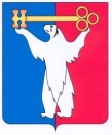 «____» _______  2017                                                                                         № _____ О внесении изменений в решение Норильского городского Совета депутатов от 25.02.2014 № 16/4-329 «Об утверждении Положения о порядке предоставления муниципального имущества в безвозмездное пользование и согласования проведения капитального ремонта (реконструкции) муниципального недвижимого имущества, предоставленного в безвозмездное пользование»В соответствии с Федеральным законом от 06.10.2003 № 131-ФЗ «Об общих принципах организации местного самоуправления в Российской Федерации», Федеральным законом от 12.01.1996 № 10-ФЗ «О профессиональных союзах, их правах и гарантиях деятельности», статьей 28 Устава муниципального образования город Норильск, Городской СоветРЕШИЛ:1. Внести в Положение о порядке предоставления муниципального имущества в безвозмездное пользование и согласования проведения капитального ремонта (реконструкции) муниципального недвижимого имущества, предоставленного в безвозмездное пользование, утвержденное решением Норильского городского Совета депутатов Красноярского края от 25.02.2014 № 16/4-329 (далее – Положение), следующие изменения:1.1. Подпункт «а» пункта 1.2. Положения дополнить абзацем пятнадцатым следующего содержания:«- некоммерческой организацией, созданной в форме профессионального союза, объединения (ассоциации) профессионального союза, первичной профсоюзной организации;».2. Контроль исполнения Решения возложить на председателя комиссии Городского Совета по бюджету и собственности Цюпко В.В.3.   Решение вступает в силу со дня принятия.Глава города Норильска                                                                               О.Г. КуриловРОССИЙСКАЯ ФЕДЕРАЦИЯКРАСНОЯРСКИЙ КРАЙНОРИЛЬСКИЙ ГОРОДСКОЙ СОВЕТ ДЕПУТАТОВР Е Ш Е Н И Е